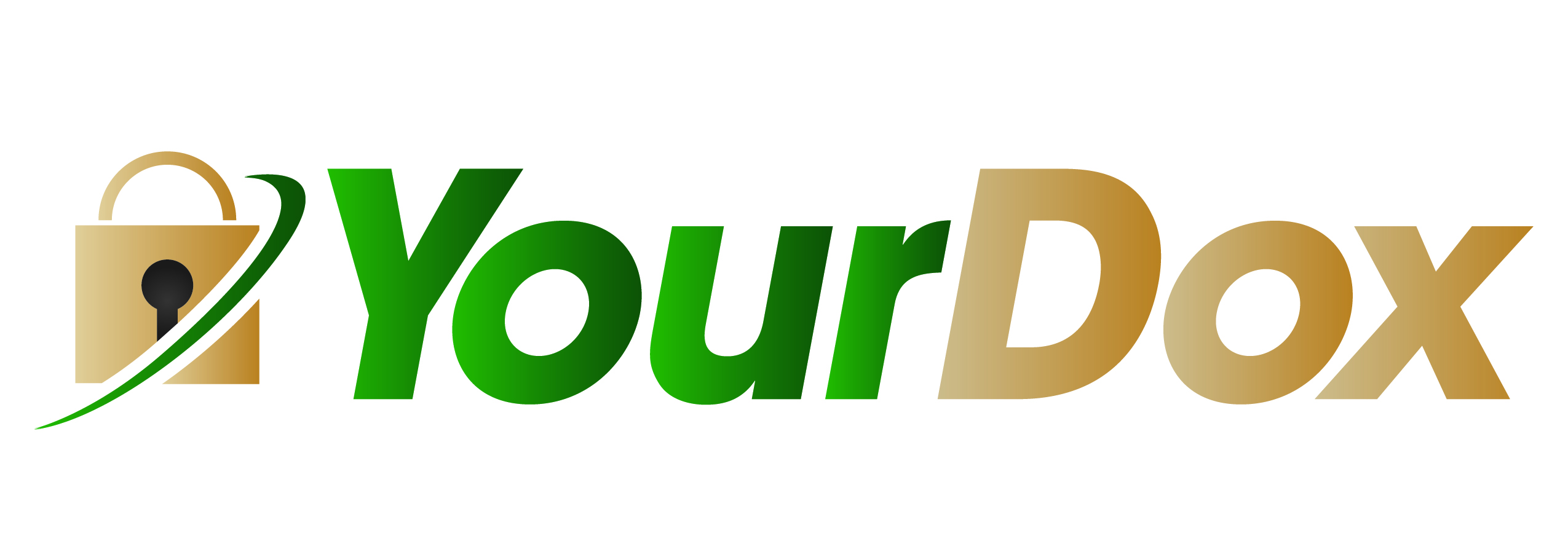                           Non-public Personal Information (NPI) Security Features YourDox is a secure data and image archiving and delivery system designed specifically for the title industry by Pioneer Technology Group (PTG).  PTG specializes in the development of secure enterprise systems for title insurance, courthouses, counties, and registers of deeds offices.  YourDox technology protects NPI in accordance with title industry best practices with:   800 280 5281                                                      www.ptghome.com      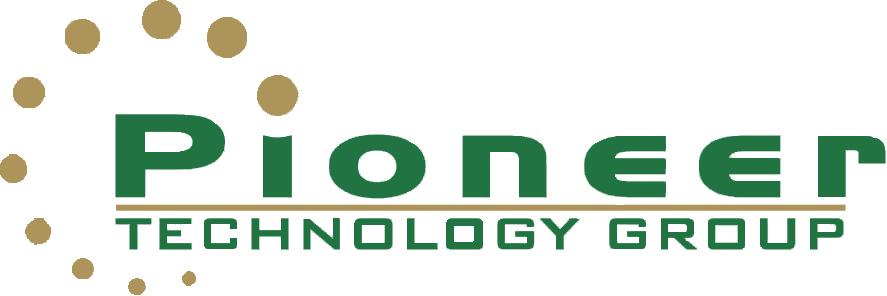 Security of File Data and Non-public Personal InformationAll file access is password protected and accessible only by permitted employeesSystem employs 256bit SSL Encryption for all transmissionsAll closing documents containing NPPI are provided via encrypted, password protected deliverySecurity of FacilitiesAll Data and Documents housed in SSAE16 (SOC 1) TYPE ll (formerly SAS 70) certified facilityData center is independently audit on annual basis and inspected dailyAll employees are subject to screening and adherence to written security policiesFacility access controlled with biometric palm scanners, proximity card readers, and centralized security stationsClosed circuit video camera monitoring with 24 hour recording and 90 day video retentionDisaster Recovery ProtectionAll data and documents reside in SSAE16 (SOC 1) TYPE ll (formerly SAS 70) certified facilityFacility has parallel redundant UPS with N=1 modules and redundant AC/DC powerAll systems, including UPS, DC Power, PDU ( Power conditioning and distribution unit) HVAC, Temperature, Humidity, Security, Fire Threat)  under continuous, advanced monitoring Zone fire detection managed with VESDA air sampling and advanced suppression systemData-Grade HVAC Audit and OversightData facility is independently audited annually and monitored continuouslyAccess is restricted to approved employees and requires keycard and biometric scanningFacility is monitored 24 -7 – 365 by onsite staff and video monitorsEmployee Screening and TrainingBackground checks and criminal history checks conducted on all employeesStaff are trained to ensure compliance with company 's information security policiesStandard Encryption ProtocolAll data, documents, and NPI in system are delivered to all parties exclusively via 256 bit SSL EncryptionDisposal and Destruction of Non-public personal informationAll Non-public Personal Information is disposed using NAID “AAA Certified” facilities and certificates of destruction are provided.Insurance and LicensingCompany maintains all necessary insurances and licenses to conduct business – copies are available at any time upon request.